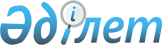 Об установлении квоты рабочих мест для трудоустройства лиц, состоящих на учете службы пробации, а также лиц, освобожденных из мест лишения свободы
					
			Утративший силу
			
			
		
					Постановление акимата Зайсанского района Восточно-Казахстанской области от 21 октября 2019 года № 531. Зарегистрировано Департаментом юстиции Восточно-Казахстанской области 31 октября 2019 года № 6237. Утратило силу постановлением акимата Зайсанского района Восточно-Казахстанской области от 4 мая 2020 года № 225
      Сноска. Утратило силу постановлением акимата Зайсанского района Восточно-Казахстанской области от 04.05.2020 № 225 (вводится в действие по истечении десяти календарных дней после дня его первого официального опубликования).

      Примечание ИЗПИ.

      В тексте документа сохранена пунктуация и орфография оригинала.
      В соответствии с подпунктами 14-1) пункта 1 статьи 31 Закона Республики Казахстан от 23 января 2001 года "О местном государственном управлении и самоуправлении в Республике Казахстан", подпунктами 7), 8) статьи 9 Закона Республики Казахстан от 6 апреля 2016 года "О занятости населения", подпунктом 2) пункта 1 статьи 18 Уголовно-исполнительного кодекса Республики Казахстан от 5 июля 2014 года, подпунктом 4) пункта 2 статьи 46 Закона Республики Казахстан от 6 апреля 2016 года "О правовых актах" и приказом министра здравоохранения и социального развития Республики Казахстан от 26 мая 2016 года № 412 "Об утверждении Правил квотирования рабочих мест для трудоустройства граждан из числа молодежи, потерявших или оставшихся до наступления совершеннолетия без попечения родителей, являющихся выпускниками организаций образования, лиц, освобожденных из мест лишения свободы, лиц, состоящих на учете службы пробации" (зарегистрирован в Реестре государственной регистрации нормативных правовых актов за № 13898) акимат Зайсанского района ПОСТАНОВЛЯЕТ:
      1. Установить квоту рабочих мест для трудоустройства лиц, состоящих на учете службы пробации, а также лиц, освобожденных из мест лишения свободы в размере 1 процента от списочной численности работников организации согласно приложению к настоящему постановлению.
      2. Признать утратившим силу постановление акимата Зайсанского района от 28 февраля 2018 года № 164 "Об установлении квоты рабочих мест для трудоустройства лиц, состоящих на учете службы пробации, а также лиц, освобожденных из мест лишения свободы" (зарегистрирован в Реестре государственной регистрации нормативных правовых актов за № 5540, опубликован в Эталонном контрольном банке нормативных правовых актов 19 марта 2018 года).
      3. Настоящее постановление вводится в действие по истечении десяти календарных дней после дня его первого официального опубликования. Перечень организаций, для которых устанавливается квота рабочих мест для трудоустройства лиц, состоящих на учете службы пробации, а также для лиц, освобожденных из мест лишения свободы
					© 2012. РГП на ПХВ «Институт законодательства и правовой информации Республики Казахстан» Министерства юстиции Республики Казахстан
				
      аким

С.  Актанов
Приложение к постановлению 
акимата Зайсанского района 
от "21" октября 2019 года № 531
    №
Наименование организации
Списочная численность работников (человек)
Размер установленной квоты (%)
Количество рабочих мест (человек)
1.
Товарищество с ограниченной ответственностью "СК-Зайсан"
248
1 %
2
2.
Товарищество с ограниченной ответственностью "СМУ- Шыгыс"
151
1 %
2
Всего:
399
4